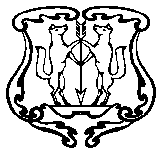 АДМИНИСТРАЦИЯ ГОРОДА ЕНИСЕЙСКАКрасноярского краяПОСТАНОВЛЕНИЕ«_30_ » _06_ 2017 г.                               г. Енисейск                                   №    155-пО внесении изменений в постановление администрации города от 29.06.2012 №158-п «Об утверждении порядка взимания платы (организационного взноса) с участников общегородских мероприятий, организуемых на территории  города Енисейска, связанных с продажей товаров и предоставлением услуг» (в редакции Постановления администрации города Енисейска  от 02.06.2014 года №163-п)Руководствуясь статьями 44, 46 Устава города Енисейска, ПОСТАНОВЛЯЮ:	1.Внести в приложение к постановлению администрации города от 29.06.2012 №158-п «Об утверждении порядка взимания платы (организационного взноса) с участников общегородских мероприятий, организуемых на территории  города Енисейска, связанных с продажей товаров и предоставлением услуг» (в редакции постановления администрации города Енисейска  от 02.06.2014 года №163-п) следующие изменения:	1.2.Приложение  к порядку взимания платы (организационного взноса) с участников общегородских мероприятий, организуемых на территории  города Енисейска, связанных с продажей товаров и предоставлением услуг изложить в редакции согласно приложению к настоящему постановлению.2.Опубликовать настоящее постановление в газете "Енисейск Плюс»" и разместить на официальном интернет- портале муниципального образования город Енисейск www.eniseysk.com.3. Контроль за выполнением постановления оставляю за собой.	4. Постановление вступает в силу с момента его опубликования в газете «Енисейск -Плюс».Глава города						                                 И.Н. АнтиповПомалейко Надежда Геннадиевна8(39195) 2-26-84Приложение к постановлению администрации города Енисейскаот «_30_ » _06_ 2017 №  155 -пРазмер организационного взноса для участников по виду деятельностиПримечаниеИнвалиды и многодетные семьи по виду деятельности получают 50% скидку при оплате организационного сбора№ п/пВид деятельностиСтоимость 1 места размещения, руб.Производство и реализация шашлыков, плова, шаурмы (прочие мясные блюда) 2 080 руб.Сахарная вата, попкорн, безалкогольные напитки на розлив (без сопутствующей реализации других товаров)1 140 руб.Промышленные товары (в т.ч. книжная продукция, детские игрушки)1 140 руб.Товары продовольственного ассортимента (включая сопутствующую продажу безалкогольной продукции), кондитерские изделия, услуги общественного питания1 140 руб.Парфюмерия, косметика, бытовая химия940 руб.Изделия ДПИ: живопись, графика,  иконопись, художественная фотография, керамика, роспись, мозаика, художественная ковка, литье и чеканка, резьба по дереву, изделия из бересты, плетения из лозы, макраме, флористика, фотодизайн, аранжировка цветов, икебана, вышивка, рукоделие, батик, гобелены, украшения из самоцветов, бисероплетение, бижутерия, художественные изделия из меха и кожи, дерева, национальная одежда, краски, багет, художественные кисти, книги по искусству, сувениры680 руб.Лотереи, воздушные, гелевые шары680 руб.Леденцовая продукция, чайная продукция680 руб.Товары и услуги для спорта, отдыха и туризма680 руб.Сельскохозяйственная продукция, произведенная на собственных участках, подворьях260 руб.Продукция пчеловодства1 560 руб.Прочая реализация товаров и услуг ( в т.ч. товары для здоровья (кроме лекарственных), конный прокат, детские аттракционы, тиры, аквагрим )1 140 руб.Реализация цветов, саженцев, рассады растений1 140 руб.